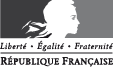 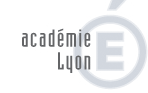 TRANSPORT LOGISTIQUEFORMATION DU 10 Janvier 2013  Comment utiliser Mon stage en ligne ?Atelier A1 - Comment utiliser Mon stage en ligne ?		Aujourd’hui, seules 70 entreprises sont répertoriées dans la base de données.	La recherche d’un stage en BAC PRO Logistique nous propose une entreprise à « Perpignan . »Les Lacunes du système peuvent conduire à un découragement des élèves faisant là une démarche qui ne pourra aboutir.D’autre part, les entreprises ayant déposé des offres sur le site risquent d’être submergées par les demandes.A2 - Plusieurs pistes sont envisagées pour faire vivre cet outil.1) Que tous les syndicats professionnels inscrivent leurs entreprises adhérentes.2) Que les entreprises précisent les périodes pendant lesquelles elles souhaitent accueillir des élèves et désignent un contact3) Que tous les établissements indiquent leurs périodes de stages afin d’informer largement les entreprises.4) Que les enseignants utilisent les outils présents sur le site utilisable pour préparer le stage des élèves.5) Que nous puissions nous rendre compte si l’entreprise est encore en capacité à recevoir des demandes.6) Qu’une alerte soit relayée à l’établissement afin de prendre conscience des réponses des entreprises.Par ailleurs il est rappelé que l’âge des élèves de SECONDE PRO pose un problème pour l’accueil en entreprise.-------------------------------------------------------------------------------------------------------------------Conclusion de l’inspectrice de la filière :Un travail sera fait en partenariat avec l’AFT-IFTIM pour développer l’utilisation de cet outil auprès des entreprises.Serge Mathoux représentant la mission école-entreprise a précisé que l’outil évoluerait. Il aura copie du compte rendu et transmettra vos remarques aux concepteurs de l’outil.Animateurs : Serge Mathoux, Béatrice JacquotRapporteurs : Jean-Pierre Savary, Yannick Lambert